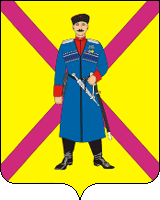 АДМИНИСТРАЦИЯСРЕДНЕЧЕЛБАССКОГО СЕЛЬСКОГО ПОСЕЛЕНИЯ ПАВЛОВСКОГО РАЙОНА  ПОСТАНОВЛЕНИЕот 28 декабря 2020 года 			                                                № 159посёлок ОктябрьскийО внесении изменений в постановление администрации Среднечелбасского  сельского поселения Павловского района от 06.02.2015 № 43 «Об утверждении Правил предоставления лицом, поступающим на работу на должность руководителя муниципального учреждения (предприятия), а также руководителем муниципального учреждения (предприятия)  сведений своих о доходах, об имуществе и обязательствах имущественного характера и о доходах об имуществе и обязательствах имущественного характера  своих супруга (супруги) и несовершеннолетних детей»В соответствии с Федеральным законом от 25.12.2008 № 273-ФЗ «О противодействии коррупции», указом Президента РФ от 23.06.2014 № 460 «Об утверждении формы справки о доходах, расходах, об имуществе и обязательствах имущественного характера и внесении изменений в некоторые акты Президента Российской Федерации», Уставом Среднечелбасского сельского поселения постановляю:1. Внести в постановление администрации Среднечелбасского  сельского поселения Павловского района от 06.02.2015 № 43 «Об утверждении Правил предоставления лицом, поступающим на работу на должность руководителя муниципального учреждения (предприятия), а также руководителем муниципального учреждения (предприятия)  сведений своих о доходах, об имуществе и обязательствах имущественного характера и о доходах об имуществе и обязательствах имущественного характера  своих супруга (супруги) и несовершеннолетних детей» следующие изменения: 1.1. Приложение к постановлению дополнить пунктом 3.1 следующего содержания:«Руководитель муниципального учреждения Среднечелбасского сельского поселения Павловского района и лицо, поступающее на должность руководителя муниципального учреждения, предоставляют сведения о своих доходах, об имуществе и обязательствах имущественного характера, а также о доходах, об имуществе и обязательствах имущественного характера своих супруги (супруга) и несовершеннолетних детей, по форме справки, утвержденной настоящим Указом, заполненной с использованием специального программного обеспечения «Справки БК», размещенного на официальном сайте Президента Российской Федерации, ссылка на который также размещается на официальном сайте федеральной государственной информационной системы в области государственной службы в информационно-телекоммуникационной сети «Интернет».2. Контроль за исполнением настоящего постановления оставляю за собой.3. Настоящее постановление обнародовать путем размещения на официальном сайте администрации Среднечелбасского сельского поселения Павловского района и на информационных стендах, расположенных на территории Среднечелбасского сельского поселения Павловского района, в специально установленных местах.4. Настоящее постановление вступает в силу, со дня его официального  обнародования. Глава Среднечелбасского сельского поселения Павловского района                                                           В.А.Жук